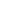 Universal Aura - Payment Plan
# Service Tax payable as applicable on Booking Amount and every subsequent installment Price ListPrice ListBasic Sale Price(BSP)As applicableExternal Development Charges(EDC)Rs. 382/- per sq. ft.Infrastructure Development Charges(IDC)PLC (Preferential Location Charges) - Ground FLOORRs. 100/- per sq. ft. - Ist Floor Rs.75/- per sq. ft. - 2nd & 3rd FloorRs. 50/- per sq. ft. - Landscape, Green, Club, Sector Road, East FacingRs. 75/- per sq. ft. - CornerRs. 75/- per sq. ft.IFMSRs. 50/- per sq. ft.Car Parking Charges(Covered)Rs. 2,50,000/- per slot (mandatory)Club Membership ChargesRs. 50,000/- per apt.(mandatory)Power Backup ChargesRs. 25,000/- per KVACONSTRUCTION LINKED PAYMENT PLAN ( INSTALLMENT PLAN)CONSTRUCTION LINKED PAYMENT PLAN ( INSTALLMENT PLAN)On Application of Booking10% of BSPWithin 45 days on Booking or Allotment10% of BSPOn Commencement of Excavation10% of BSP + 50% of ( EDC+IDC)On start of casting of Basement7.5% of BSP + 50% of ( EDC+IDC)On start of casting of Ground Floor Slab7.5% of BSP + 50% of PLC(s)On start of casting of Third Floor Slab7.5% of BSP + 50% of PLC(s)On start of casting of Sixth Floor Slab7.5% of BSP + 50% of Car parking(s) chargesOn start of casting of Ninth Floor Slab7.5% of BSP + 50% of Car parking(s) chargesOn start of casting of twelth Floor Slab7.5% of BSP + Club Membership ChargesOn completion of Super Structure 7.5% of BSPOn Completion of Brick Work7.5% of BSPOn start of flooring work5% of BSPAt the time of offer of possession5% of BSP + IFMS + Registration Charges + Stamp Duty + Admin Charges + Power Backup charges + Taxes, etcDOWN PAYMENT PLAN (with 7% Rebate on 85% of BSP)DOWN PAYMENT PLAN (with 7% Rebate on 85% of BSP)Booking Amount10% of BSPWithin 60 Days of Booking85% of BSP + PLC(s)+Car parking charges + EDC + IDCOn offer of Possession5% of BSP + IFMS + Power Backup + Club Membership charges + Regitration chanrges + Stamp Duty + Admin Charges + Taxes, etc